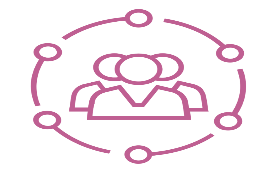 COMUNIDAD DE PRACTICANTES CONTRA EL TRÁFICO ILICITO DE ARMAS DE FUEGO Y CRIMES RELACIONADOSRegistro e inscripción DescripciónLa Comunidad de Practicantes es un grupo informal de practicantes de la justicia penal que se ocupan de asuntos relacionados con las armas de fuego. La iniciativa tiene por objeto promover una mejor interacción entre las diferentes comunidades, y fomentar la cooperación regional e interregional para combatir el tráfico de armas de fuego y sus vínculos con otras formas de delincuencia organizada y delitos graves - incluido el terrorismo-;  mediante el intercambio periódico de información, experiencias basadas en casos y buenas prácticas entre los practicantes de la justicia penal, la policía y del control de las armas de fuego.Basándose en la labor del Programa Mundial sobre Armas de Fuego de la UNODC, la Comunidad de Practicantes ofrece un espacio para que los practicantes de la justicia penal y del control de armas de fuego de diferentes países e instituciones se reúnan, compartan experiencias y buenas prácticas, incrementen su capacidad y fortalezcan la cooperación regional e interregional en las investigaciones del tráfico de armas de fuego, así como en los aspectos relacionados con la prevención, la detección y el enjuiciamiento.La afiliación a la Comunidad de Practicantes es voluntaria y gratuita. Le permitirá recibir actualizaciones periódicas sobre su campo de especialización y participar activamente en el apoyo y la recepción de apoyo de otros miembros.Personas de contactoMrs. Simonetta Grassi, Oficial superior de prevención criminal y justicia penal, Directora del Programa Mundial sobre Armas de Fuego de UNODD, simonetta.grassi@un.org.Por favor, rellene y envíe el presente formulario a: Sr. Max Menn, Administrador de la Comunidad de Practicantes , max.menn@un.org con copia a: gfp@un.org.Inscripción	Me gustaría suscribirme a la Comunidad de Practicantes.	Me gustaría recibir el boletín electrónico periódico de la Comunidad de Practicantes.	Estoy disponible para proporcionar asesoramiento entre pares en mi área de experiencia en respuesta a las consultas enviadas por otros miembros de la Comunidad de Practicantes.De forma voluntaria:Datos PersonalesDatos PersonalesDatos PersonalesTituloNombreApellidoSexoCorreo electrónicoNumero de teléfono (con prefijo)Detalles de la instituciónDetalles de la instituciónDetalles de la instituciónPaísNombre de la instituciónCargoDirecciónNumero de teléfono (con prefijo)Página webFunción primordial en la prevención y la lucha contra el tráfico ilícito de armas de fuegoFunciones adicionales en la prevención y la lucha contra el tráfico ilícito de armas de fuego  Aduanas/Control de fronteras Aduanas/Control de fronteras Control de armas de fuego  Control de armas de fuego Policía  Policía Autoridad encargada del otorgamiento de licencias Autoridad encargada del otorgamiento de licencias Fiscalía Fiscalía Otro   Otro Por favor, proporcione una breve descripción de cualquier área especial de competencia y/o experiencia: